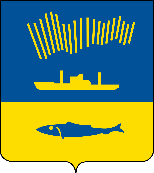 АДМИНИСТРАЦИЯ ГОРОДА МУРМАНСКАП О С Т А Н О В Л Е Н И Е 05.10.2020                                                                                                        № 2266В соответствии со статьей 161 Жилищного кодекса Российской Федерации, Федеральным законом от 06.10.2003 № 131-ФЗ «Об общих принципах организации местного самоуправления в Российской Федерации», постановлением Правительства Российской Федерации от 06.02.2006 № 75      «О порядке проведения органом местного самоуправления открытого конкурса по отбору управляющей организации для управления многоквартирным домом», руководствуясь Уставом муниципального образования город Мурманск,  п о с т а н о в л я ю: 1. Внести в постановление администрации города Мурманска                   от 29.11.2019 № 3996 «Об определении ООО «Управляющая компания Мурманской области» управляющей организацией для управления многоквартирными домами, расположенными на территории муниципального образования город Мурманск» (в ред. постановлений от 11.12.2019 № 4138,     от 07.04.2020 № 930, от 28.04.2020 № 1091) следующие изменения:1.1. Пункт 1 постановления изложить в новой редакции: «1. Определить в качестве управляющей организации для управления многоквартирными домами, расположенными на территории муниципального образования город Мурманск по адресам: переулок Арктический, дом 4, переулок Арктический, дом 6, переулок Арктический, дом 7, проспект Ленина, дом 9, улица Адмирала флота Лобова, дом 55, улица Бондарная, дом 7А,              улица Павлика Морозова, дом 5 корп. 3, улица Первомайская, дом 2,                  улица Первомайская, дом 18, улица Первомайская, дом 20,                                    улица Первомайская, дом 24, улица Полухина, дом 18, улица Полухина, дом 22, улица Советская, дом 15, улица Фадеев Ручей, дом 16, улица Фадеев Ручей,    дом 21, улица Фадеев Ручей, дом 22, улица Фадеев Ручей, дом 24, улица Фадеев Ручей, дом 25, улица Фадеев Ручей, дом 26 (далее - многоквартирные дома), ООО «Управляющая компания Мурманской области» (ИНН 5190081734).».1.2. Пункт 2 постановления изложить в новой редакции:«2. Утвердить перечень работ и (или) услуг по управлению многоквартирными домами, услуг и работ по содержанию и ремонту общего имущества в многоквартирных домах, установленный в зависимости от конструктивных и технических параметров многоквартирного дома, включая требования к объемам, качеству, периодичности каждой из таких работ и услуг, сформированный из числа работ и услуг, указанных в минимальном перечне услуг и работ, необходимых для обеспечения надлежащего содержания общего имущества в многоквартирном доме, утвержденном постановлением Правительства Российской Федерации от 03.04.2013 № 290 «О минимальном перечне услуг и работ, необходимых для обеспечения надлежащего содержания общего имущества в многоквартирном доме, и порядке их оказания и выполнения», в отношении следующих многоквартирных домов:2.1. Переулок Арктический, дом 4 согласно приложению № 1 к настоящему постановлению.2.2. Переулок Арктический, дом 6 согласно приложению № 2 к настоящему постановлению.2.3. Переулок Арктический, дом 7 согласно приложению № 3 к настоящему постановлению.2.4. Проспект Ленина, дом 9 согласно приложению № 4 к настоящему постановлению.2.5. Улица Адмирала флота Лобова, дом 55 согласно приложению № 5 к настоящему постановлению.2.6. Улица Бондарная, дом 7А согласно приложению № 6 к настоящему постановлению.2.7. Улица Павлика Морозова, дом 5 корп. 3 согласно приложению № 7 к настоящему постановлению.2.8. Улица Первомайская, дом 2 согласно приложению № 8 к настоящему постановлению.2.9. Улица Первомайская, дом 18 согласно приложению № 9 к настоящему постановлению.2.10. Улица Первомайская, дом 20 согласно приложению № 10 к настоящему постановлению.2.11. Улица Первомайская, дом 24 согласно приложению № 11 к настоящему постановлению.2.12. Улица Полухина, дом 18 согласно приложению № 12 к настоящему постановлению.2.13. Улица Полухина, дом 22 согласно приложению № 13 к настоящему постановлению.2.14. Улица Советская, дом 15 согласно приложению № 14 к настоящему постановлению.2.15. Улица Фадеев Ручей, дом 16 согласно приложению № 15 к настоящему постановлению.2.16. Улица Фадеев Ручей, дом 21 согласно приложению № 16 к настоящему постановлению.2.17. Улица Фадеев Ручей, дом 22 согласно приложению № 17 к настоящему постановлению.2.18. Улица Фадеев Ручей, дом 24 согласно приложению № 18 к настоящему постановлению.2.19. Улица Фадеев Ручей, дом 25 согласно приложению № 19 к настоящему постановлению.2.20. Улица Фадеев Ручей, дом 26 согласно приложению № 20 к настоящему постановлению.».1.3. Приложения №№ 4, 17 к постановлению считать утратившими силу.1.4. Приложения №№ 5 - 16 к постановлению считать приложениями               №№ 4 - 15, приложения №№ 18 – 22 считать приложениями №№ 16 - 20 соответственно.2. Комитету по жилищной политике администрации города Мурманска (Червинко А.Ю.) в течение одного рабочего дня со дня подписания настоящего постановления разместить его в государственной информационной системе жилищно-коммунального хозяйства, а также направить в Государственную жилищную инспекцию Мурманской области и в ООО «Управляющая компания Мурманской области».3. Муниципальному  казенному учреждению «Новые формы управления» (Раев А.В.) в течение пяти рабочих дней со дня подписания настоящего постановления направить его собственникам помещений в многоквартирном доме путем размещения в общедоступных местах многоквартирного дома.4. Отделу информационно-технического обеспечения и защиты информации администрации города Мурманска (Кузьмин А.Н.) разместить настоящее постановление на официальном сайте администрации города Мурманска в сети Интернет в течение одного рабочего дня со дня подписания.5. Редакции газеты «Вечерний Мурманск» (Хабаров В.А.) опубликовать настоящее постановление.6. Настоящее постановление вступает в силу с 01.10.2020.7. Контроль за выполнением настоящего постановления возложить на заместителя главы администрации города Мурманска Доцник В.А.Глава администрации города Мурманска                                                                                 Е.В. Никора